ТЕРРИТОРИАЛЬНАЯ ИЗБИРАТЕЛЬНАЯ КОМИССИЯ
ГОРОДА УССУРИЙСКА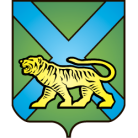 РЕШЕНИЕ г. УссурийскОб образовании группы контроля фрагмента ГАС «Выборы»,комплекса средств автоматизации при подготовке и проведениивыборов в единый день голосования18 сентября 2016 годаВ соответствии с пунктом 3 статьи 74 Федерального закона «Об основных гарантиях избирательных прав и права на участие в референдуме граждан Российской Федерации», частью 2 статьи 7, статьи 23 Федерального закона                «О государственной автоматизированной системе Российской Федерации «Выборы», территориальная избирательная комиссия города УссурийскаРЕШИЛА:1. Образовать в территориальной избирательной комиссии города Уссурийска группу контроля за использованием фрагмента Государственной автоматизированной системы Российской Федерации «Выборы», комплекса средств автоматизации при подготовке и проведении выборов в единый день голосования 18 сентября 2016 года в следующем составе: Бурдыков Геннадий Серафимович - секретарь территориальной избирательной комиссии города Уссурийска;Кононенко Евгения Петровна – член территориальной избирательной комиссии города Уссурийска с правом решающего голоса;Ферман Наталья Александровна -  член территориальной избирательной комиссии города Уссурийска с правом решающего голоса;2. Разместить настоящее решение на официальном сайте администрации Уссурийского городского округа в разделе «Территориальная избирательная комиссия города Уссурийска» в информационно-телекоммуникационной сети «Интернет».  Председатель комиссии                                                                          О.М. МихайловаСекретарь комиссии                                                                                    Г.С. Бурдыков01 июля 2016 года                       № 57/08